БАТЬКІСЬКІ ЗБОРИ ДЛЯ БАТЬКІВ ТА ОПІКУНІВ_____________________ запрошує на батьківські збориБатьківські збори – це зустріч, на якій батьки та опікуни ближче знайомляться з дитячим садочком.Ми проводимо батьківські збори, для того щоб дитячий садок та батьки/опікуни мали можливість налагодити співпрацю, щодо розвитку та благополуччя дітей. Тут батьки/опікуни та працівники дитячого садочка можуть ближче один з одним познайомитися,  також ви можете поставити питання працівникам дитячого садочка про те, що вас цікавить стосовно вашої дитини і рутини у дитячому садку.Важливо, щоб батьки/опікуни відвідували батьківські збори.Sted/ Місце: Tid/ Час:Ласкаво просимо!---------------------------------------------------------------------------------------------------------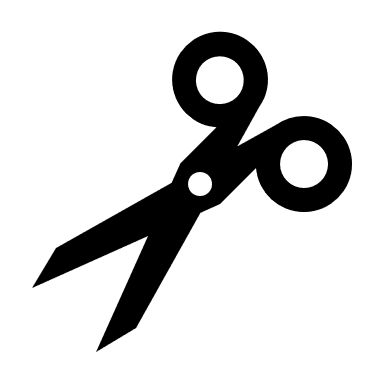 І’мя дитини: _______________________________________Група (відділення): _________________________________І’мя опікуна: _____________________________Поставте хрестик   Так, ми/я прийдемо Ні, ми/я не прийдемо